Об утверждении стоимости услуг,предоставляемых согласно гарантированномуперечню услуг по погребениюВ соответствии с Федеральным законом от 06 октября 2003 года № 131-ФЗ «Об общих принципах организации местного самоуправления в Российской Федерации», Федеральным законом от 12 января 1996 года № 8-ФЗ «О погребении и похоронном деле», постановлением Кабинета Министров Республики Татарстан от 18 мая 2007 года № 196 «О мерах по реализации Федерального закона «О погребении и похоронном деле в Республике Татарстан», п о с т а н о в л я ю:1.Установить и ввести в действие с 1 февраля 2024 года стоимость услуг, предоставляемых согласно гарантированному перечню услуг по погребению в сумме 8370,20 рублей в Большетиганском сельском поселении Алексеевского  муниципального района в соответствии с Приложением.2.Признать утратившим силу:- Постановление Исполнительного комитета Большетиганского сельского поселения Алексеевского муниципального района Республики Татарстан от 26.01.2023 № 4 «Об утверждении стоимости услуг, предоставляемых согласно гарантированному перечню услуг по погребению».3.Разместить настоящее решение на «Официальном портале правовой информации Республики Татарстан» в информационно-телекоммуникационной сети «Интернет», на сайте поселения на Портале муниципальных образований Республики Татарстан и обнародовать на специальном информационном стенде в здании Совета Большетиганского сельского поселения Алексеевского муниципального района Республики Татарстан.4. Настоящее постановление вступает в силу после его официального опубликования.5. Контроль за исполнением настоящего постановления оставляю за собой.Руководитель Исполнительного комитета Большетиганского сельского поселенияАлексеевского муниципального района Республики Татарстан                                                                   М.А.Гатин
Приложение к постановлению Исполнительного комитета Большетиганского сельского поселения Алексеевского муниципального района Республики Татарстан от 29.01.2024  № 6Стоимость гарантированного перечня услуг по погребению с 01.02.2024 года  Стоимость гарантированного перечня услуг по погребению с 01.02.2024 года ИСПОЛНИТЕЛЬНЫЙ КОМИТЕТБОЛЬШЕТИГАНСКОГОСЕЛЬСКОГО ПОСЕЛЕНИЯАЛЕКСЕЕВСКОГОМУНИЦИПАЛЬНОГО РАЙОНАРЕСПУБЛИКИ ТАТАРСТАН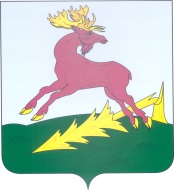 ТАТАРСТАН РЕСПУБЛИКАСЫАЛЕКСЕЕВСКМУНИЦИПАЛЬ РАЙОНЫНЫҢЗУР ТИГӘНӘЛЕАВЫЛ ҖИРЛЕГЕБАШКАРМА КОМИТЕТЫПОСТАНОВЛЕНИЕ№ 6с.Большие ТиганыКАРАР29.01.2024Наименование услугСтоимость услуг (в руб.)1. Оформление документов, необходимых для погребения -2. Предоставление и доставка гроба и других предметов, необходимых для погребения 3181,123. Перевозка тела (останков) умершего на кладбище 1198,544. Погребение (рытье могил и захоронение) 3990,54Всего 8370,20Наименование услугСтоимость услуг (в руб.)1. Оформление документов, необходимых для погребения -2. Облачение тела 600,903. Предоставление и доставка гроба и других предметов, необходимых для погребения 2580,224. Перевозка тела (останков) умершего на кладбище 1198,545. Погребение (рытье могил и захоронение) 3990,54Всего 8370,20